7 августа 2018 года воспитанники Центра посетили конный двор в с. Малая Пурга. Большие дети покатались на лошади, а маленькие на ослике. Видели пони, но покататься на нем не получилось, так как он был не в настроении. Кроме этого, на конном дворе дети покачались на качелях, попрыгали на батуте, поиграли в мяч. Выражаем огромную благодарность Алексееву Георгию Леонидовичу за организацию данного мероприятия. 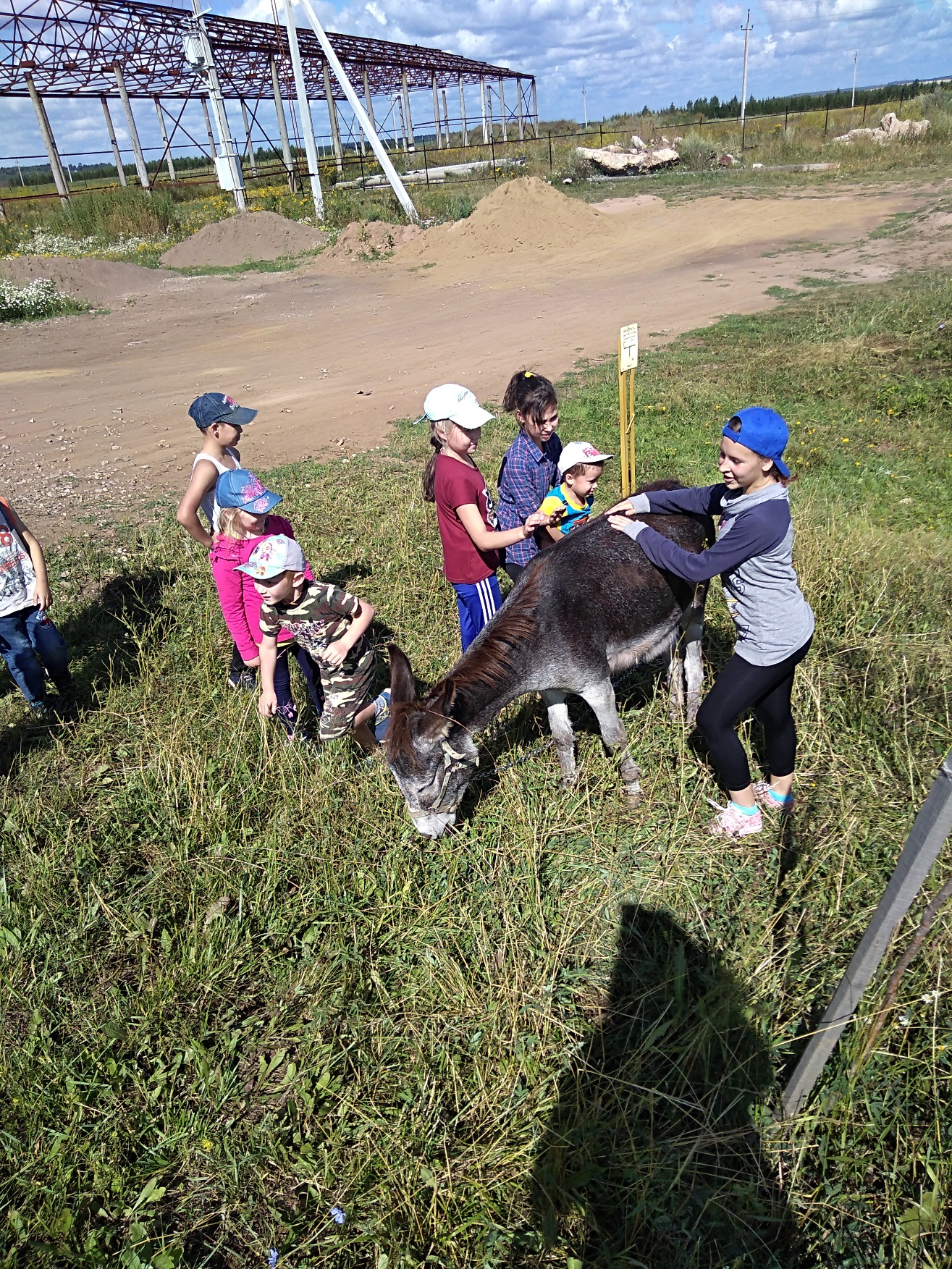 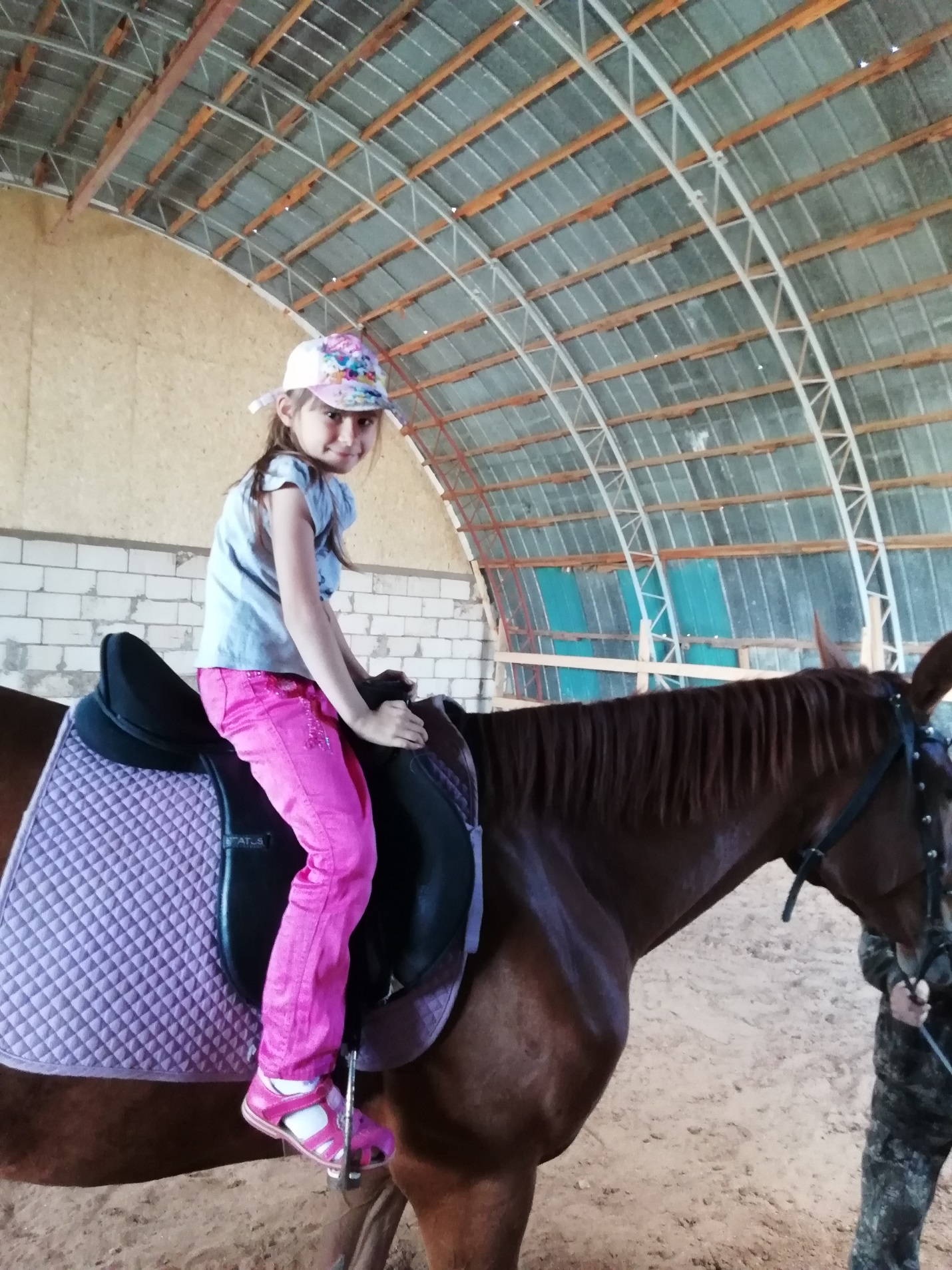 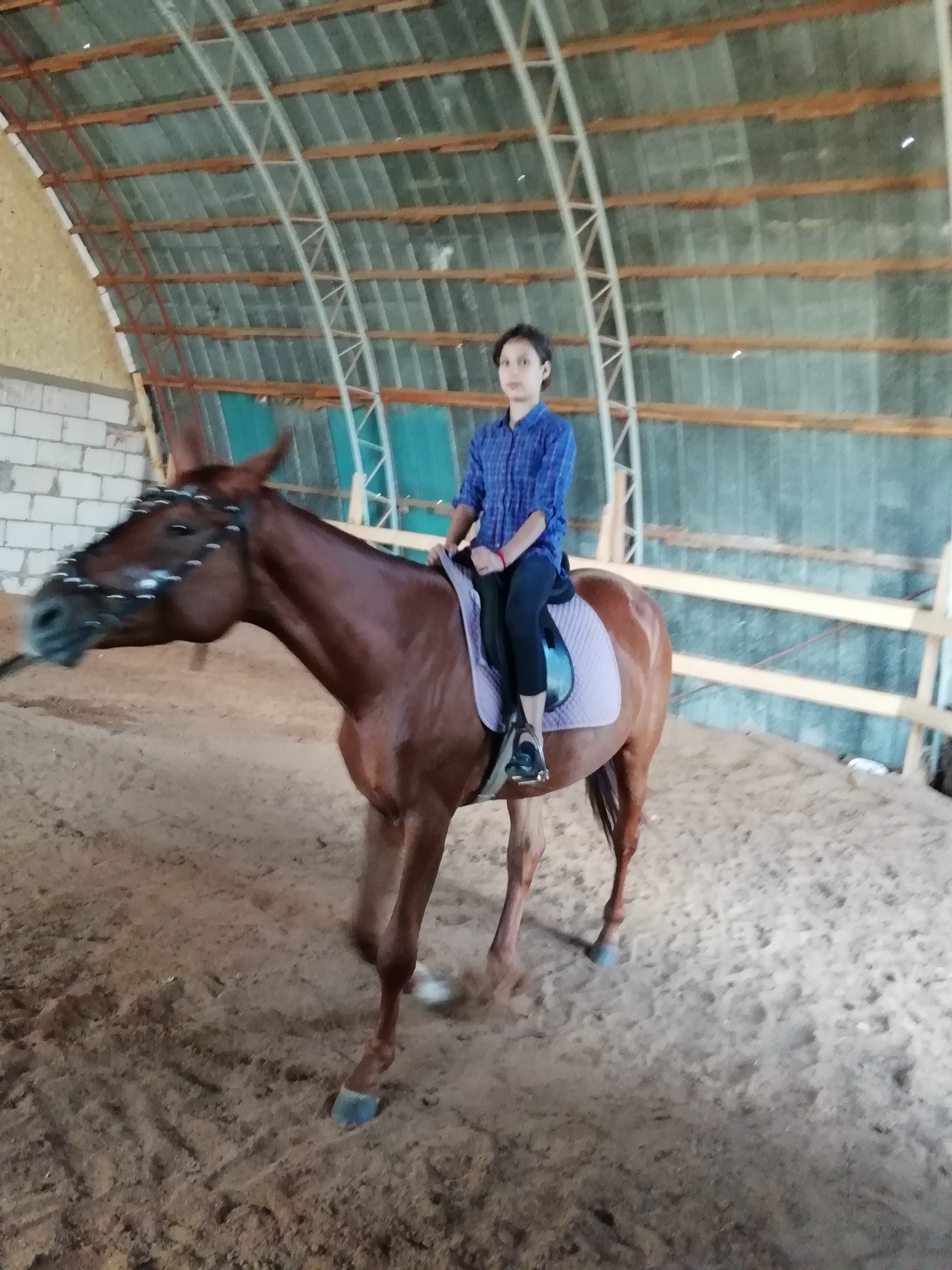 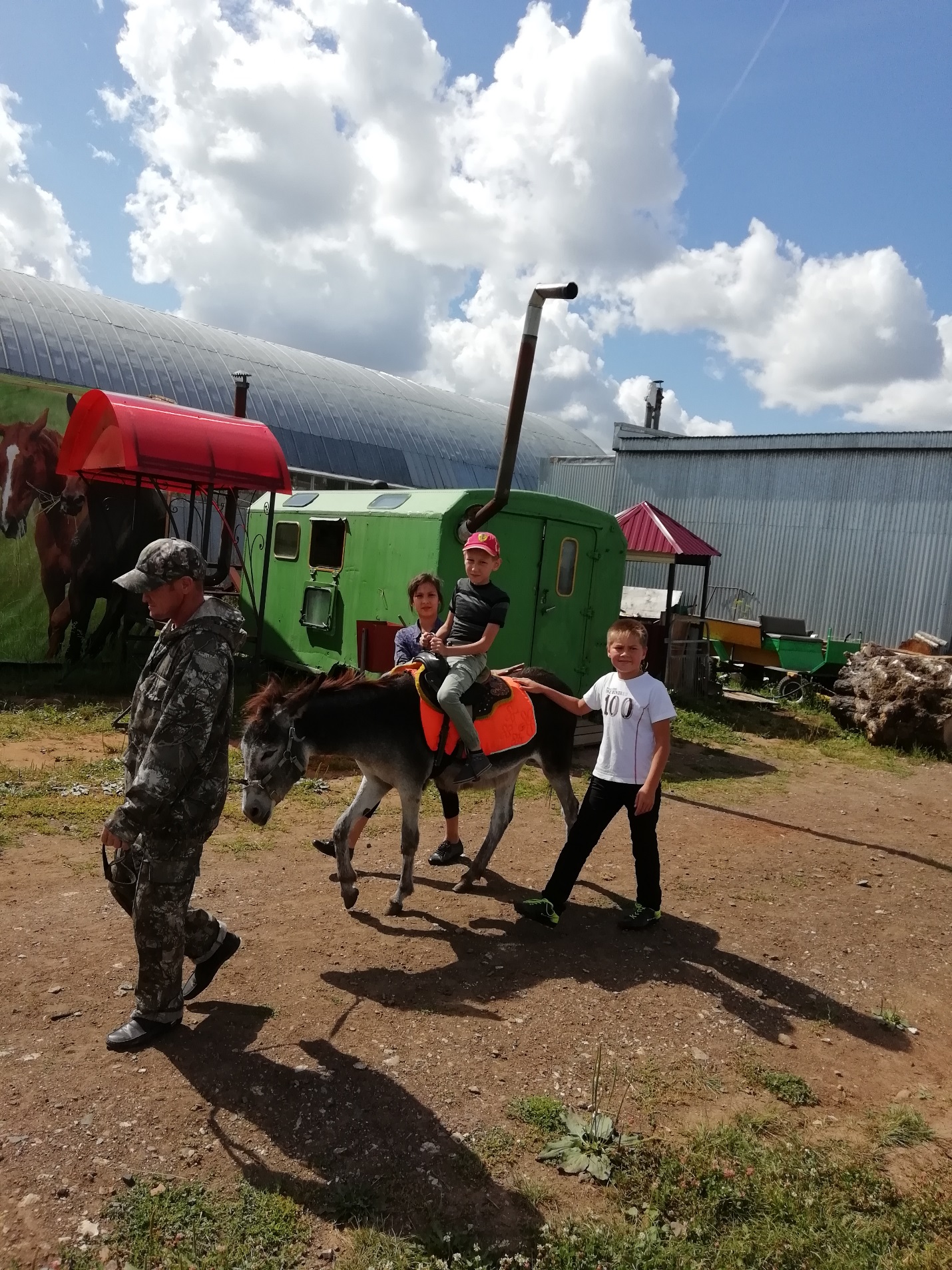 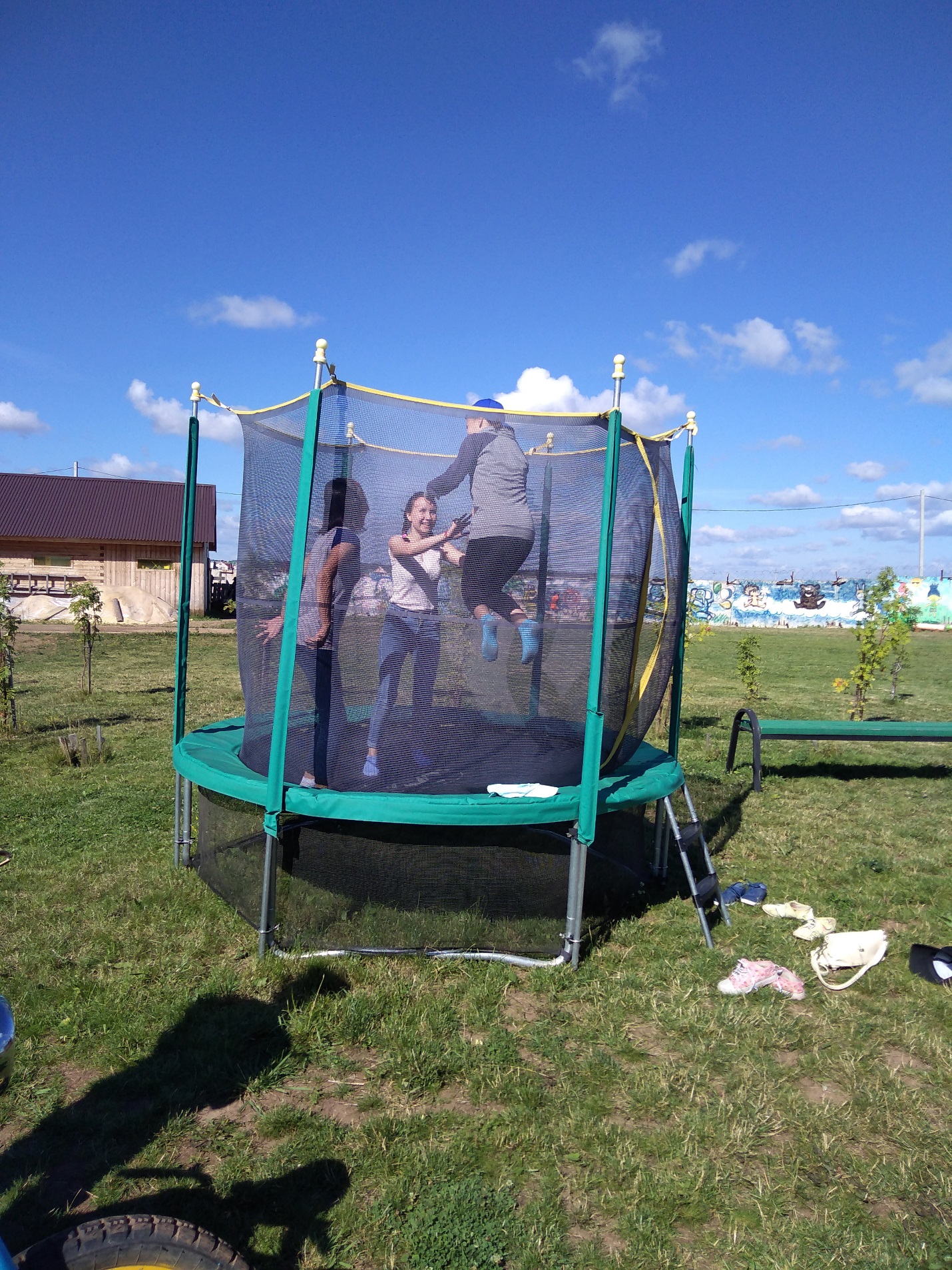 